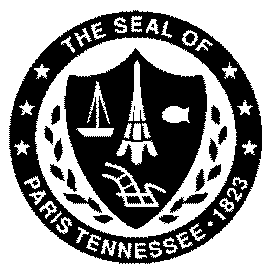 CITY OF PARIS, TENNESSEEBOARD OF COMMISSIONERS REGULAR MEETING AGENDACITY HALL COURTROOMJanuary 7, 20215:00 P.M.REGULAR MEETINGCall to Order:  Carlton, Gerrell, City MayorRoll Call:  Traci Shannon, Finance DirectorPledge of Allegiance and PrayerApproval of the Minutes of Previous Meetings: Regular Meeting – December 3, 2020Board Will Hear Comments from CitizensBoard Will Hear Comments from the CommissionService Resolutions and Proclamations:  Recognition of Chief Elizondo’s retirement and of new Chief Ricky WatsonOLD BUSINESS    1.)  Request to Acquire Portion of Undeveloped Alley: Jennifer Morris, Community Development Director NEW BUSINESS1.)  Financial Update:  Traci Shannon, Finance Director2.)  Appointments to Boards: Carlton Gerrell, City Mayor3.)  Audit Presentation: Matt Wood, CPA, Alexander, Thompson, Arnold4.)  Ordinance to Delete Title 13, Chapter 1 of the Paris Municipal Code (First Reading): Kim Foster, City Manager5.)	Request to Write-Off Delinquent Property Tax: Traci Shannon, Finance Director6.)  Ordinance to Rezone County Owned Property Located on Hwy 218 By-Pass: Jennifer Morris, Community Development DirectorVarious Projects Updates: Kim Foster, City ManagerAdjournmentOLD BUSINESSAGENDA ITEM NO. 1Request to Acquire Portion of Undeveloped AlleyMr. Paul Harber owns two parcels of property lying on either side of the west end of an undeveloped alley running between Guthrie Rd and Mimosa Dr.  He has requested the City convey this undeveloped alley to him so that he can divide the two parcels into three for further residential development.  A map of the location is following. This was referred to the Planning Commission in December for their recommendation.  The Planning Commission is recommending the property be conveyed to Mr. Harber.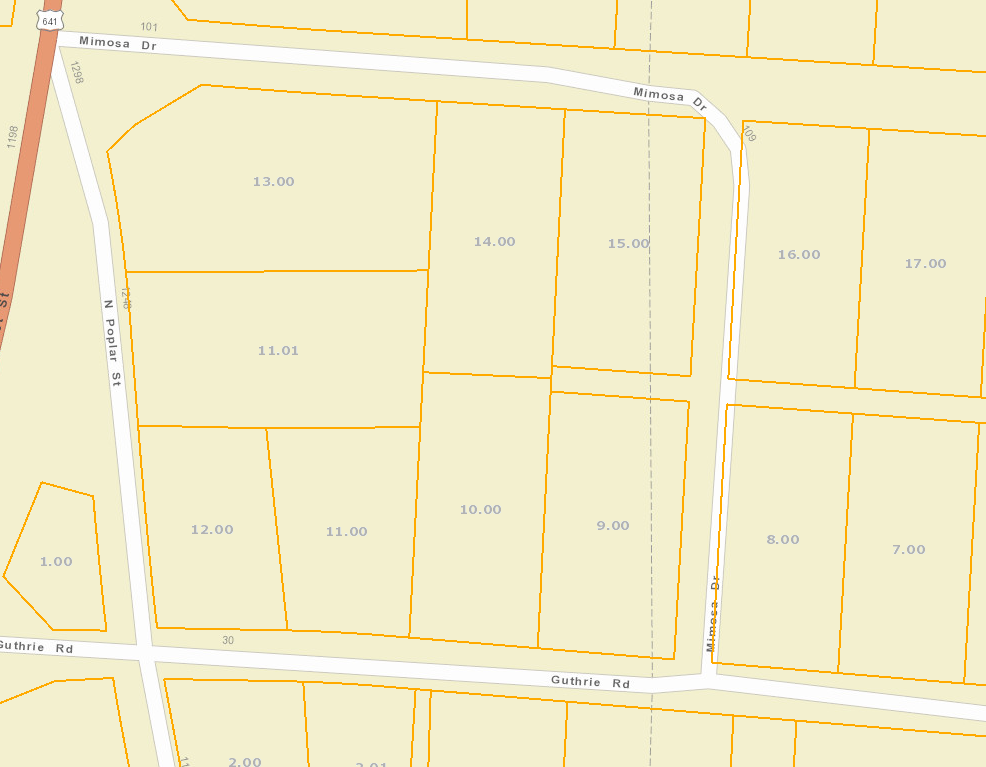 NEW BUSINESSAGENDA ITEM NO.1Financial UpdateNarrative to November 2020 Operating StatementOur retail sales tax revenue was up for the seventh month in a row.  The month of October reflected an unbelievable 14.75% increase.  We are now ahead 10.88% for our fiscal year-to-date.General Fund revenues were ahead of expenditures for the month of November and we are now ahead fiscal year-to-date.  Property tax revenue is finally rolling in and our sales tax revenue continues to increase.  We did have a few large expenses in November which included $100K for three new patrol vehicles, $15K for repair of the track-loader, and $29K for our annual audit.Sanitation and Landfill revenues are also ahead for our fiscal year-to-date.Other Business:New employees: One part-time (Civic Center Maintenance)Resignation: NoneWe issued seen business licenses in November:New Business (3): La Tour Salon, The Shop on Wood Street, Wild Willow BoutiqueNew Owner & Location: Sally Lane’s Candy FarmNew Owner: Take Me Back Restaurant LLCName Change: New Cingular Wireless (AT&T Mobility)Add’l Location: Wicked Kolors LLC (Contractor from Clarksville)MONTHLY OPERATING STATEMENTNOVEMBER 2020NEW BUSINESSAGENDA ITEM NO. 2Appointment to BoardsNEW BUSINESSAGENDA ITEM NO. 3Audit PresentationAn audit presentation will be given by Matt Wood, CPA, Alexander, Thompson, Arnold.NEW BUSINESSAGENDA ITEM NO. 4Ordinance to Delete Tit13, Chapter 1 of the Paris Municipal Code (First Reading)The following ordinance being presented refers to the enabling legislation that authorizes creation of Paris Board of Public Utilities.  The attached Ordinance deletes Title 13, Chapter 1 from our Municipal Code.  This is merely a housekeeping measure to clean up our Municipal Code from any references to the City’s control of what is now known as Paris Utility Authority.Ordinance No. ________________AN ORDINANCEto Delete Title 13, Chapter 1 of the Paris Municipal Code	SECTION 1.  Be it ordained by the Board of Commissioners of the City of Paris, Tennessee that the Paris Municipal Code be amended by deleting in its entirety Title 13, Chapter 1.					(Ord. # _____________, ______ / ______ / 2020.	SECTION 2.  All ordinances and parts of ordinances in conflict with the provisions of this ordinance are hereby repealed.	SECTION 3.  This ordinance shall take effect on and after final passage and adoption.		Passed and adopted _____________________________.		Passed and adopted _____________________________.                                                            		_______________________________________                                                                                                                             		Mayor						________________________________________                            				Finance DirectorNEW BUSINESSAGENDA ITEM NO. 5Reuqest to Write-Off Delinquent Property TaxFollowing is a list of uncollectible Personal Property taxes ordered by Chancery Court on 9-21-20 to be dismissed.NEW BUSINESSAGENDA ITEM NO. 6Ordinance to Rezone County Owned Property Located on Hwy 218 By-PassHenry County owns a 20 acre tract of property located on the south side of Highway 218 between Hwy 77 and Hwy 641 North, more specifically it is across from Mockingbird Lane.  Currently this property is under review by the Paris Henry County Industrial Committee for marketing the property to prospects.  In reviewing the property it was determined that it is zoned B-1 Highway Commercial.  For this to be developed by any company or developer for any industrial/manufacturing type use it should be studied to determine which industrial zone would best fit this parcel.  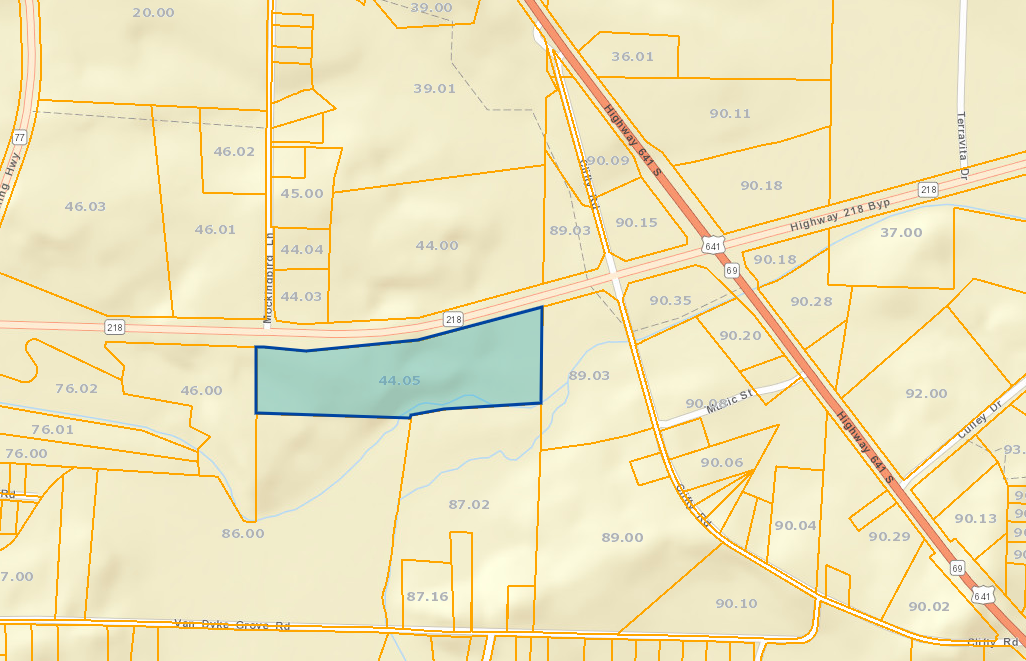 The City Commission may wish to adopt an ordinance on first reading by caption to rezone parcel 44.05 of Map 116.  Additionally, this item of business should be referred to the Planning Commission for recommendation.  STATUS OF VARIOUS PROJECTSJanuary 2021CITY OF PARIS, TENNESSEECITY OF PARIS, TENNESSEECITY OF PARIS, TENNESSEECITY OF PARIS, TENNESSEECITY OF PARIS, TENNESSEECITY OF PARIS, TENNESSEECITY OF PARIS, TENNESSEECITY OF PARIS, TENNESSEERETAIL SALES TAX REVENUERETAIL SALES TAX REVENUERETAIL SALES TAX REVENUERETAIL SALES TAX REVENUERETAIL SALES TAX REVENUERETAIL SALES TAX REVENUERETAIL SALES TAX REVENUERETAIL SALES TAX REVENUE%FY2017FY2018FY2019FY2020FY2021Incr(Decr)JULY$748,999$791,918$787,901$802,267$898,97912.05%AUGUST$738,171$775,581$790,533$799,378$843,5415.52%SEPTEMBER$791,866$812,873$774,425$797,992$888,92111.39%OCTOBER$732,345$777,777$761,812$761,453$873,73314.75%NOVEMBER$770,351$821,637$809,116$807,105DECEMBER$999,663$927,868$960,027$957,286JANUARY$674,764$689,391$665,013$713,906FEBRUARY$684,426$697,202$704,313$727,380MARCH$840,859$840,412$877,659$840,175APRIL$792,642$774,320$849,875$865,360MAY$796,500$840,600$863,697$949,140JUNE$871,656$849,365$873,145$966,861TOTAL$9,442,243$9,598,946$9,717,515$9,988,303$3,505,174Previous YTD %Increase/Decrease2.52%1.66%1.24%2.79%10.88%REVENUESAnnual BudgetCurrent MonthYr to DatePercent RealizedProperty Taxes1,469,000226,034259,76617.68%Local Option Sales Tax4,550,000435,0662,225,66148.92%Wholesale Liquor / Beer790,00069,699403,83051.12%Business Tax360,00010,50779,17521.99%Fees & Licenses162,50038,19576,87747.31%In Lieu Payments876,25088,649299,37734.17%Grants1,779,475248,895679,73638.20%State Shared taxes1,366,000121,963660,28648.34%All Other4,898,664103,554783,04715.98%Total General Fund Revenue16,251,8891,342,5625,467,75533.64%Solid Waste Collection - BPU1,225,000209,732.91521,32342.56%Solid Waste Disposal - Transfer350,00038,622172,51849.29%Other Revenue400414436.03%Total Sanitation1,575,400248,359693,98544.05%Gate Receipts - Brush & Debris120,00020,39770,39458.66%County Share Operating Exp35,000000.00%Gate Receipts - Tires12,0004618727.27%Other Revenue30,45019030,799101.14%Total Landfill 197,45021,049102,06551.69%Total Drug Fund68,0501,53026,85639.47%TOTAL REVENUES18,092,7891,613,5006,290,66134.77%EXPENDITURESAnnual BudgetCurrent MonthYr to DatePercent RealizedGrants & Donations273,99039249,45818.05%General Administration371,81428,954149,14040.11%Economic Development124,2649,77948,28438.86%Elections4,500000.00%Financial Administration301,82548,181144,83447.99%City Hall Building94,6897,02739,95842.20%Police Department2,331,078250,152911,83439.12%Emergency Communications709,47455,728258,63436.45%Fire Department1,671,837134,628671,26440.15%Building Inspection91,5025,56836,98140.42%Street Maintenance1,598,39989,831579,87136.28%State Street Aid500,0002,546456,47591.29%Storm Water Management71,5876,55722,45031.36%Street Lighting102,0004,23727,78327.24%City Garage278,96319,017115,38741.36%Cemetery Maintenance61,12454834,24056.02%Health & Animal Control165,97612,19970,00342.18%Civic Center544,29737,554183,68533.75%Parks & Recreation997,39565,484360,50236.14%Library166,48727,74883,24350.00%Community Development5,385,40015,886893,52116.59%Debt Service823,54618,651176,91421.48%General Fund Expenditures16,670,147840,6665,314,46231.88%Sanitation Collection873,67156,250351,61440.25%Contractual Services630,00047,887259,33741.16%Total Sanitation1,503,671104,137610,95040.63%Total Landfill175,28424,26774,76442.65%Total Drug Fund100,9001,84318,08117.92%TOTAL EXPENDITURES18,450,002970,9136,018,25832.62%REVENUES OVER / (UNDER) EXPENDITURESREVENUES OVER / (UNDER) EXPENDITURESREVENUES OVER / (UNDER) EXPENDITURESCurrent MonthYr to DateGeneral Fund501,897 153,293 Sanitation144,222 83,035 Landfill(3,218)27,301 Drug Fund(313)8,775 BOARDCURRENT MEMBERPROPOSED MEMBERTERM EXPIRATIONNEW EXPIRATIONPlanning Commission/Board of Zoning Appeals (3 year term) (Mayoral appt./Exception: Commission appoints one CommissionerCharlie West         Tara WilsonAugust 6, 2021August 6, 2021Planning Commission/Board of Zoning Appeals (3 year term) (Mayoral appt./Exception: Commission appoints one CommissionerCarlton GerrellJohn Etheridge           August 2023August 2023Alcoholic Beverage Control Board (3 year term) (Mayor w/Commission Approval)Tara WilsonJames Matthew WhiteJuly 18, 2023July 18, 2023Personal Property Tax Dismissals per Chancery Court 9-21-20Personal Property Tax Dismissals per Chancery Court 9-21-20Personal Property Tax Dismissals per Chancery Court 9-21-20Map/ParcelBusiness NameAmount106B-999-791.01-PHaynes Medical Clinic5.00095H-A-095H-020.00-PUltimate Concepts5.00094A-B-094A-002.00-PBarton Family Health Clinic69.00106-106-032.01-PSplattered Ink & Tattoos27.00117-999-853.00-PScott Tire Co97.00094-999-283.01-PNails By Misty1.00106A-A-106A-010.00-PSimply Detail2.00116-999-109.02-PSt John Security Systems20.00999-999-698.01-PMac Toddy's Barber Shop32.00106O-B-106O-024.00-PPerkins Transport102.00  Total360.00PRIMARY STAFFTARGET COMPLETION DATE(S)HOME GrantMorris/Foster2022 We have received our executed contract and are now in the NEPA phase.  This phase will take at least six months.Back Alley ParisFoster/Morris/Ray(DPA)June 2021The theme for this project is “celebrate Paris” and Dan Knowles is working on a prototype.  We are hoping to locate this mural on the back of the Commercial Bank building so it is very visible from E. Wood St. Kathy Ray is in negotiations with the bank.TA Grant for Sidewalks along Wilson & PatriotFoster/MorrisSpring 2022Preliminary acquisition notices were sent to property owners in Dec. We will be contacting the property owners during the month of January to try to finalize right-of-way acquisition. Utility Coordination package submitted to TDOT and approved. TLM has begun work on final Construction Drawings. Final Construction Drawings 90% complete. 2018 STBG Project for Signalization & Safety Upgrades at 3 Intersections DowntownFoster/MorrisSpring 2022 Final NEPA document was sent to TDOT in August, we are still waiting on their approval. TLM continues to work on preliminary layout. TLM has also begun coordination with TDOT on Wood Street intersections that will be reworked by TDOT as part of TDOT paving project. Rison St Bridge ReplacementFoster/MorrisFall 2021The final NEPA document with all requested edits was submitted to TDOT mid-November. We are still waiting for their final approval and NTP.2019 Tourism Enhancement Grant for Eiffel Tower UpgradesFoster/Morris/LawrenceFall 2020The sign pole has been capped and looks fantastic! Based on our application we have completed the project but because we came in quite a bit under the anticipated budget we are trying to get TECD to allow us to use the extra money to purchase some benches or garbage cans.2019 Multimodal Access Grant for 4 Downtown IntersectionsFoster/ MorrisSpring 2022 TDOT is still considering an abbreviated NEPA document instead of a full review since a full review was done on the project area for the STBG project.  They have had all documentation since August, we are still waiting on word from them. Preliminary design has begun. TLM coordinating with TDOT paving project with regards to intersection of Wood and Market. BCBS Healthy Place GrantMorris/LawrenceSummer of 2021 (if awarded)We were awarded this grant!  We are waiting to receive the contract. Representative from BCBS should be on-site to review location and site prep needs soon.  They are hoping to begin construction in March.2020 TA Grant for Sidewalk Project along Fairgrounds & Royal Oak     FosterWinter of 2023 (if awarded)Grant application was submitted, award announcements will probably not come until summer of 2021.Drainage ImprovementsFoster/Morris/SchraderOngoingPatrick Smith, P.E., will be submitting recommendations of appropriate changes to our development standards & subdivision regs. He is also working on a drainage project to be submitted for a CDBG grant. Deadline for application is Feb. 2021. NWTDD will be the grant administrator. We can apply for up to $420,000 and our match will only be 10%.